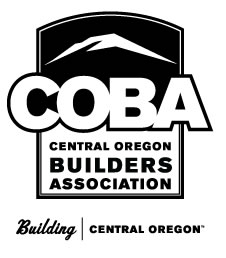 Central Oregon Builders Association 2023 EventsEXCELLENCE AWARDSJanuary 19Location: Bend Golf & Country ClubSponsored by: Parr Lumber5:00 – 8:00 PMAn evening to honor COBA members who are nominated in a variety of categories.BUILDER’S PERSPECTIVE BREAKFASTMarch 9Location: Riverhouse7:30 – 10:30 AMAn informative breakfast program featuring a panel of prominent local builders discussing industry trends, challenges and opportunities. SPRING HOME & GARDEN SHOWMay 5 - 7Location: Deschutes County Fairgrounds Fri. & Sat. 10:00 AM-5:00 PMSun. 10:00 AM-4:00 PMOne of the largest Home and Garden tradeshows in the state of Oregon featuring over 200 exhibitors & 10,000 visitors!COBA GOLF TOURNAMENTJune 14Location: Rivers Edge Golf CourseSponsored by: US Bank Home Mortgage8:30 AM shotgunEnjoy a fun day out on the course with fellow COBA Members followed by BBQ & networking!TOUR OF HOMESJuly 14-16 & 21-23Fri. 12:00 – 6:00 PMSat. & Sun. 10:00 – 5:00 PMA showcase of the finest homes recently built in Central Oregon lasting two weekends every summer! MEMBERSHIP APPRECIATION AND INDUSTRY SPOTLIGHTSeptember TBDLocation: TBD4:30 – 6:30 PMJoin us for a casual evening of networking with fellow COBA members! 10 COBA members will have the opportunity to display their product & services during this event. Voting for 2024 Officers will also take place. CASINO NIGHT & Annual MeetingDecember 14Location: Tetherow 5:00 – 9:00 PMAnnual meeting precedes a fun night out at the casino!  Entry fee includes playing chips for the evening which can be turned in for a chance to win some great raffle prizes!  Festive bites and beverages included.